Gold 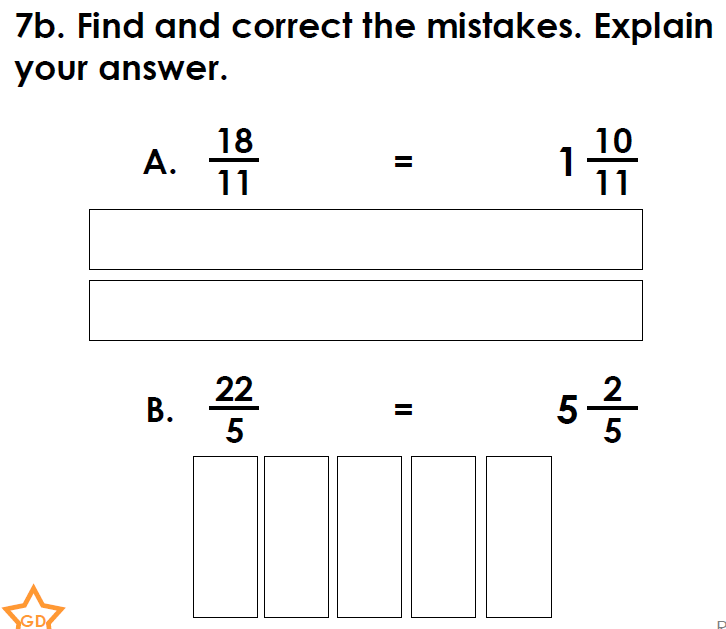 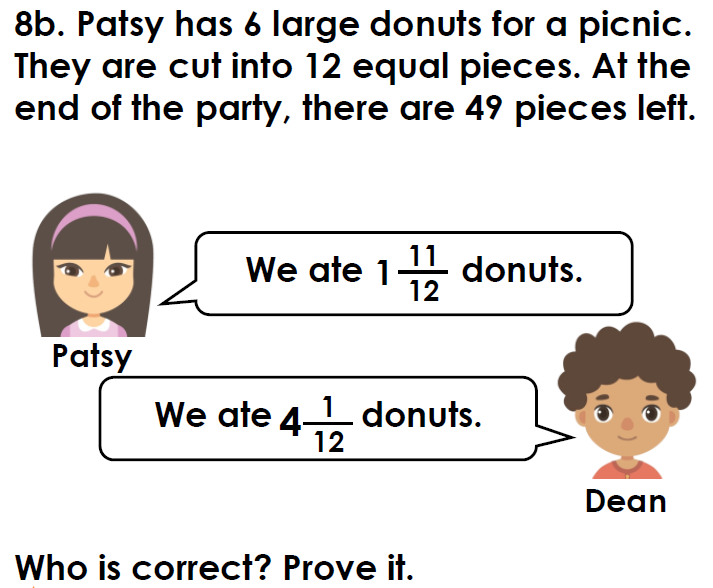 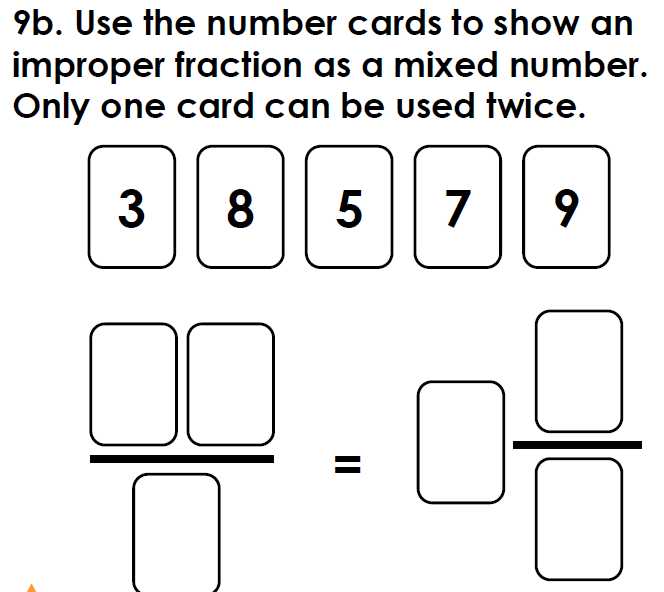 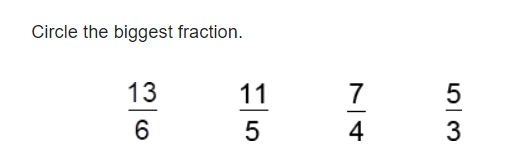 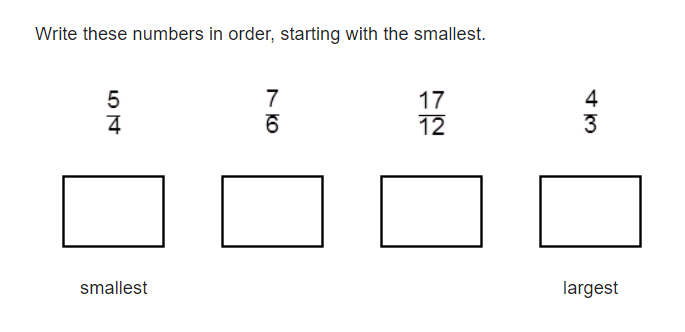 